Kroppen                         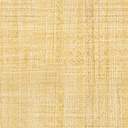        När du har arbetat med det här området ska du kunna:      Berätta om matens väg genom kroppen      Veta varför och hur vi andas      Ge exempel på uppgifter som blodet har      Förklara hur muskler och skelett fungerar tillsammans      Veta något om energi och hur vi använder den i kroppen       Ge exempel på något som händer med kroppen när den blir gammalUndervisning :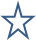                        Gemensamma genomgångar och diskussioner                  Film                  Instuderingsfrågor                  Arbete med ämnesspecifika ord och begrepp                                                          Bedömning :                                                    Delaktighet vid genomgångar och diskussioner                                         Eget arbete                                         Läxförhör